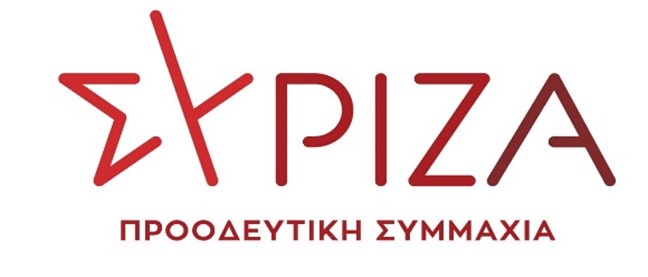 Προς το Προεδρείο της Βουλής των ΕλλήνωνΑΝΑΦΟΡΑΥπουργείο ΕσωτερικώνΥπουργείο Προστασίας του ΠολίτηΘέμα: «Αίτημα έκτακτης επιχορήγησης, για την επανόρθωση ζημιών  στο νησί της Άνδρου μετά την καταστροφική πυρκαγιά στις 04.04.21»Ο βουλευτής Νίκος Συρμαλένιος καταθέτει αναφορά την επιστολή του Δημάρχου Άνδρου με αίτημα έκτακτης επιχορήγησης, για την επανόρθωση των ζημιών από την πυρκαγιά στην περιοχή Ρέματα της Δημοτικής Ενότητας Υδρούσας της Άνδρου. Για περίπου 24 ώρες το πύρινο μέτωπο κατέκαιγε χιλιάδες στρέμματα, αγροικίες, ζώα, περιφράξεις, στάβλους, δεξαμενές νερού, σωλήνες ύδρευσης και άρδευσης κ.α. Μέσα από την πυρκαγιά αναδείχθηκε επίσης η ανάγκη άμεσης προμήθειας μιας (1) επιπλέον υδροφόρας (βυτίο), καθώς η Άνδρος έχει το μεγαλύτερο οδικό δίκτυο στις Κυκλάδες και δεκάδες από τους πολλούς οικισμούς της βρίσκονται διάσπαρτοι σε ορεινές και ημιορεινές περιοχές, γεγονός που κάνει ιδιαίτερα δυσχερή και χρονοβόρα την αναπλήρωση με νερό των πυροσβεστικών οχημάτων. Ζητείται έκτακτη επιχορήγηση του Δήμου Άνδρου με 400.000,00€ ως ελάχιστο ποσό για την άμεση αποκατάσταση και προστασία της περιοχής.Επισυνάπτεται το σχετικό έγγραφο. Παρακαλούμε για την απάντηση και τις ενέργειές σας και να μας ενημερώσετε σχετικά.Αθήνα 07/04/2021Ο καταθέτων ΒουλευτήςΝίκος Συρμαλένιος